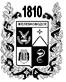 ПОСТАНОВЛЕНИЕадминистрации города-КУРОРТА железноводска ставропольского краяВ соответствии с Законом Российской Федерации от 07 февраля 1992 г. № 2300-1 «О защите прав потребителей», федеральными законами                        от 06 октября 2003 г. № 131-ФЗ «Об общих принципах организации местного самоуправления в Российской Федерации», от 28 декабря 2009 г. № 381-ФЗ «Об основах государственного регулирования торговой деятельности в Российской Федерации», Уставом города-курорта Железноводска Ставропольского края и в целях упорядочения функционирования объектов мелкорозничной нестационарной торговли на территории муниципального образования города-курорта Железноводска Ставропольского краяПостановляю:1. Утвердить прилагаемые изменения, которые вносятся в схему размещения нестационарных торговых объектов на территории муниципального образования города-курорта Железноводска Ставропольского края на 2021 год, схему размещения нестационарных объектов по предоставлению услуг на территории муниципального образования города-курорта Железноводска Ставропольского края на 2021 год, утвержденные постановлением администрации города-курорта Железноводска Ставропольского края от 04 декабря 2020 г.    № 1025 «Об утверждении схемы размещения нестационарных торговых объектов на территории муниципального образования города-курорта Железноводска Ставропольского края на 2021 год, схемы размещения нестационарных объектов по предоставлению услуг на территории муниципального образования города-курорта Железноводска Ставропольского края на 2021 год».	2.	Опубликовать настоящее постановление в общественно-
политическом еженедельнике «Железноводские ведомости» и разместить на
официальном сайте Думы города-курорта Железноводска Ставропольского
края и администрации города-курорта Железноводска Ставропольского края в сети Интернет.3.	Контроль за выполнением настоящего постановления возложить на
заместителя главы администрации города-курорта Железноводска Ставропольского края Бакулина Е.Е.4. Настоящее постановление вступает в силу со дня его официального опубликования.03 марта 2021 г.              г.Железноводск№150О внесении изменений в схему размещения нестационарных торговых объектов на территории муниципального образования города-курорта Железноводска Ставропольского края на 2021 год, схему размещения нестационарных объектов по предоставлению услуг на территории муниципального образования город-курорта Железноводска Ставропольского края на 2021 год, утвержденные постановлением администрации города-курорта Железноводска Ставропольского края от 04 декабря 2020 г. № 1025 Глава города-курорта Железноводска Ставропольского края                            Е.И. Моисеев